Desempeño ocupacional y satisfacción de los cuidadores primarios informales de pacientes con limitación en la actividadOccupational Performance and Satisfaction of the Informal Primary Caregivers of Patients with Activity Limitations Desempenho profissional e satisfação de cuidadores primários informais de pacientes com atividade limitadaNayeli Alejandra Hijuelos García Universidad Autónoma de Yucatán, Facultad de Medicina, México
ahijuelos@correo.uady.mxAndrea Ortiz Campos Universidad Autónoma de Yucatán, Facultad de Medicina, Méxicoandrea.o_c@hotmail.comCristina Bolaños Instituto de Terapia Ocupacional, Méxicocbolanos@ito-edu.org.mxJosé Antonio Tun ColoniaUniversidad Autónoma de Yucatán, Facultad de Medicina, Méxicoantonio.tun@correo.uady.mxHumberto Salgado BurgosUniversidad Autónoma de Yucatán, Centro de Investigaciones Regionales “Dr. Hideyo Noguchi”, Méxicohumberto.salgado@correo.uady.mxRussell René Arcila NoveloUniversidad Autónoma de Yucatán, Facultad de Medicina, Méxicoarcinove@correo.uady.mxElsy Arlene Pérez PadillaUniversidad Autónoma de Yucatán, Facultad de Medicina, Méxicoppadilla@correo.uady.mxResumenLos cuidadores primarios informales familiares tienen un rol de suma importancia para las personas que requieren de sus cuidados. Cuando una persona no puede realizar alguna o varias actividades de autocuidado, esparcimiento y productividad, ya sea por una lesión, enfermedad o discapacidad, es necesario el apoyo de otra persona que les ayude a completar o realizar sus actividades. Por esta razón, quien cumple el rol de cuidador primario informal familiar puede presentar problemáticas en su desempeño y en la satisfacción ocupacional que obtiene durante las labores de cuidado comprometiendo su bienestar y salud. El objetivo principal de la presente investigación fue determinar la relación existente entre el desempeño y la satisfacción ocupacional de los cuidadores primarios informales familiares y el grado de limitación en la actividad de los pacientes a su cargo. Para ello, se les tomó variables sociodemográficas a 18 cuidadores primarios informales que acudieron a la Unidad Universitaria de Rehabilitación de la Universidad Autónoma de Yucatán y se les aplicó la Medida Canadiense del Desempeño Ocupacional (MCDO) para conocer su desempeño y satisfacción ocupacional. Mientras que a sus respectivos pacientes se les aplicó la Lista de Cotejo de la Clasificación Internacional del Funcionamiento, de la Discapacidad y de la Salud (CIF), con el fin de conocer el grado en la limitación en sus actividades.Los resultados mostraron que el 83.3% de los cuidadores estudiados fueron mujeres, con una edad media de 46.6 ± 13.4 años, siendo en su mayoría madres de los pacientes, amas de casa, casadas y con una escolaridad de nivel licenciatura (50%). En promedio, los cuidadores primarios mostraron afectaciones moderadas en el desempeño (5.46±1.85) y satisfacción ocupacional (5.43±1.91). Por otra parte, el 27.7% de los pacientes obtuvo una limitación en la actividad moderada y el 27.7% presento una limitación en la actividad grave. Se encontró una correlación negativa (r = -0.582, p = 0.0114, coeficiente de correlación de Spearman) entre el nivel de satisfacción de los cuidadores y la limitación en la actividad de los pacientes a su cargo. De igual forma, se encontró una correlación negativa entre el desempeño ocupacional del cuidador y la limitación en la actividad de los pacientes a su cargo (r = -0.553, p = 0.0173, coeficiente de correlación de Spearman). De acuerdo a los resultados obtenidos, se encontró que a mayor limitación en la actividad de los pacientes, mayor es la afectación en el nivel de desempeño y satisfacción ocupacional de los cuidadores primarios informales familiares.Palabras clave: cuidador primario informal, desempeño ocupacional, limitación en la actividad.AbstractThe primary family caregivers have a significant role for the people who require their care. When a person cannot perform any or several activities of self-care, recreation, and productivity, whether due to an injury, illness or disability, the support of another person is needed to help them complete or carry out their activities. For this reason, who fulfills the role of primary informal family caregiver can present problems in their performance and in the occupational satisfaction that they obtain during the work of care, compromising their well-being and health. The present investigation aimed to determine the relationship between performance and occupational satisfaction of primary family caregivers and the degree of limitation in the activity of the patients in their care. To 18 informal primary caregivers were taken sociodemographic variables and then the Canadian Occupational Performance Measure was applied to know their performance and occupational satisfaction. While the instrument known as Checklist of the International Classification of Functioning, Disability, and Health, was used to their respective patients to know the degree of limitation in their activities.The results showed that 83.3% of the caregivers studied were women, with an average age of 46.6 ± 13.4 years, most of them being mothers of the patients, housewives, married and with a superior level of education (50%). On average, primary caregivers showed moderate impairments in performance (5.46 ± 1.85) and occupational satisfaction (5.43 ± 1.91). On the other hand, 27.7% of the patients obtained a moderate limitation in the activity, and 27.7% presented a severe limitation in the activity. We found a negative correlation (r = -0.582, p = 0.0114, Spearman's correlation coefficient) between the level of satisfaction of the caregivers and the limitation in the activity of the patients under their care. Likewise, a negative correlation was found between the occupational performance of the caregiver and the limitation in the activity of the patients under their supervision (r = -0.553, p = 0.0173, Spearman's correlation coefficient). According to the results obtained, it was found that the higher the limitation in the activity of the patients who attended the University Rehabilitation Unit, the higher the impact on the level of performance and occupational satisfaction of the primary informal family caregivers.Keywords: informal primary caregivers, occupational performance , activity limitation.ResumoOs cuidadores primários da família informal têm um papel muito importante para as pessoas que precisam de seus cuidados. Quando uma pessoa não pode realizar nenhuma ou várias atividades de autocuidado, recreação e produtividade, seja devido a uma lesão, doença ou deficiência, o apoio de outra pessoa é necessário para ajudá-los a completar ou realizar suas atividades. Por esse motivo, quem cumpre o papel de cuidador familiar primário familiar pode apresentar problemas em seu desempenho e na satisfação profissional que eles obtêm durante o trabalho de cuidado, comprometendo seu bem-estar e saúde. O principal objetivo da presente investigação foi determinar a relação entre desempenho e satisfação profissional dos cuidadores primários da família informal e o grau de limitação na atividade dos pacientes sob seus cuidados. Para esse fim, foram tomados 18 cuidadores primários informais para variáveis ​​sociodemográficas e a Medida de Desempenho no Trabalho Canadense (MCDO) foi aplicada ao desempenho e satisfação profissional. Enquanto seus respectivos pacientes foram aplicados na lista de verificação da Classificação Internacional de Funcionamento, Incapacidade e Saúde (CIF), a fim de conhecer o grau de limitação em suas atividades.Os resultados mostraram que 83,3% dos cuidadores estudados eram mulheres, com idade média de 46,6 ± 13,4 anos, sendo a maioria mãe de pacientes, donas de casa, casados ​​e com nível de bacharelado (50%). Em média, os cuidadores primários apresentaram comprometimento moderado no desempenho (5,46 ± 1,85) e satisfação ocupacional (5,43 ± 1,91). Por outro lado, 27,7% dos pacientes obtiveram uma limitação na atividade moderada e 27,7% apresentaram uma limitação na atividade séria. Uma correlação negativa foi encontrada (r = -0.582, p = 0,0114, coeficiente de correlação de Spearman) entre o nível de satisfação dos cuidadores e a limitação na atividade dos pacientes sob seus cuidados. Da mesma forma, encontrou-se uma correlação negativa entre o desempenho ocupacional do cuidador e a limitação na atividade dos pacientes sob seus cuidados (r = -0,553, p = 0,0173, coeficiente de correlação de Spearman). De acordo com os resultados obtidos, verificou-se que quanto maior a limitação na atividade dos pacientes, maior a afetação no nível de desempenho e satisfação profissional dos principais cuidadores familiares informais.Palavras-chave: cuidador primário informal, desempenho ocupacional, limitação de atividade.Fecha recepción:     Junio 2017     Fecha aceptación:  Diciembre 2017IntroducciónLa discapacidad es un problema que afecta al 15% de la población mundial y se prevé que en los años futuros sea un motivo de preocupación aún mayor, pues su prevalencia está en aumento (Organización Mundial de la Salud [OMS], 2011). En México, acorde con los datos reportados por la Encuesta Nacional de la Dinámica Demográfica [Enadid] (2014), se mostró que el 6% de la población total del país tiene alguna discapacidad, esto es, 7.1 millones de personas. A nivel estatal, en Yucatán, reside el 1.9% del total de personas con discapacidad, es decir, que por cada 1000 habitantes 65 la presentan, esta tasa es más alta que la calculada a nivel nacional y hace que Yucatán sea uno de los estados del país con mayor prevalencia de la discapacidad. Siendo la discapacidad más frecuente la que corresponde a la discapacidad motriz, con una prevalencia de 68.1% (Instituto Nacional de Estadística y Geografía [Inegi], 2014). La discapacidad es la expresión de una limitación sensorial, funcional, emocional o cognitiva en un contexto determinado; es la brecha existente entre las capacidades de la persona (condicionadas en parte por su salud) y las demandas del medio (físico, social, laboral). Para este estudio se habla de discapacidad motriz haciendo referencia a cuando existen alteraciones funcionales en los músculos, huesos, médula espinal o en el sistema nervioso central afectando la movilidad de la persona. Las dificultades que presentan las personas con enfermedades neuromusculoesqueléticas son variadas y dependen del grado de limitación en la actividad que provoquen, así como de la existencia de otras condiciones o discapacidades asociadas. Dichas limitaciones en la actividad se definen como dificultades para ejecutar acciones o tareas y son catalogadas por la Lista de Cotejo de la Clasificación Internacional del Funcionamiento, de la Discapacidad y de la Salud (CIF) como ligeras, moderadas, graves y completas (WHO, 2011).Estas dificultades obligan a la persona que presenta una discapacidad a utilizar dispositivos o en su caso solicitar ayuda de otra persona para poder realizar actividades cotidianas creando una dependencia, la cual puede variar en relación con el grado de limitación que tenga (Puga, 2005). Por lo tanto, aquella familia en la cual alguno de sus miembros tiene alguna discapacidad o limitación en la actividad se enfrenta a nuevos retos y adecuaciones para cubrir las necesidades del integrante que requiere ayuda; de modo que adaptan la dinámica familiar a las nuevas demandas (Kielhofner et al., 2008; Ortega et al., 2012). En este sentido, a la persona que se hace cargo y proporciona ayuda o cuidados al paciente, fuera del ámbito profesional, se le denomina cuidador primario informal, el cual en la mayoría de los casos es un familiar. Este último, al adoptar el rol de cuidador adquiere una serie de responsabilidades y actividades adicionales a las que ya tiene como persona partícipe de una comunidad (Martínez-González et al., 2008).De tal forma que la persona o familiar que desempeña el rol de cuidador primario informal puede verse inmerso en un proceso de desequilibrio ocupacional que modifica su desempeño y satisfacción correspondiente y puede llegar a afectar su salud y bienestar. Dentro de las actividades que llevan a cabo los cuidadores primarios informales en la atención de la persona a su cargo se encuentran los cuidados sanitarios, apoyo en la realización de actividades de la vida diaria y los cuidados psicosociales del paciente (Vargas-Escobar y Pinto-Afanador, 2010; Vargas-Escobar, 2012). Visto desde la perspectiva de la terapia ocupacional, el cuidar de otros puede crear problemas para desempeñar un rol. Recientes estudios muestran que la atención y el cuidado del paciente modifican el tiempo que el cuidador destina a sus actividades de esparcimiento, actividades laborales, las relaciones sociales y en su vida íntima: todo ello ejerce una presión social y causa problemas en la salud emocional del cuidador primario informal (Kielhofner et al., 2008). En adición, existen efectos negativos que se pueden producir en los cuidadores primarios informales a causa de las labores de cuidado, incluyendo sentimientos de impotencia y resignación, alteraciones en el sueño, la sobrecarga y elevados niveles de estrés (McCurry et al., 2007; Paleo y Rodríguez, 2005; Sanders et al., 2008; Seidmann et al., 2004; Simonelli et al., 2008). Además, Buenfil et al. (2016) reportaron que el nivel de la limitación en la actividad del paciente se relaciona con un mayor índice de depresión en el cuidador primario informal. Todo ello puede repercutir en las áreas del desempeño ocupacional y funcional del cuidador primario informal, causando desajustes en las áreas de autocuidado, trabajo y esparcimiento, lo cual, a su vez, puede repercutir en la calidad del cuidado que le puede proporcionar al paciente (Flórez et al., 2012). Algunos estudios han utilizado la Medida Canadiense del Desempeño Ocupacional (MCDO) (Law et al., 1990) para obtener información respecto al desempeño ocupacional del paciente con alguna condición de salud, identificando dificultades en el desempeño en las áreas de autocuidado, productividad y esparcimiento (Padankatti et al., 2011; Jacobsen et al., 2015; Oestergaard et al., 2012). Por otro lado, diversos estudios han señalado que el esparcimiento y las relaciones sociales son las actividades más afectadas en los cuidadores primarios informales de sujetos que presentan algún tipo de discapacidad (López-Márquez, 2014; Dueñas et al., 2006).Con respecto a ello y de acuerdo a nuestra búsqueda, en Yucatán no existen investigaciones que se enfoquen al análisis de la satisfacción y desempeño ocupacional de la persona que funge como cuidador primario de una persona con limitación en la actividad. Únicamente un estudio reportó la forma en que el cuidador primario afronta el cuidado del paciente (Canche-May et al., 2015). La mayoría de las investigaciones analizan las consecuencias del cuidado por parte del cuidador y refieren al estrés y en mayor medida la enfermedad depresiva como su consecuencia; siendo pocas las investigaciones que se centran en las necesidades del cuidador primario informal (Buenfil et al., 2016). Es por ello que el presente estudio tuvo como objetivo determinar la relación existente entre el grado de limitación en la actividad del paciente y el desempeño ocupacional y nivel de satisfacción del cuidador primario informal. La importancia del presente estudio radica en que permitirá conocer la problemática del rol de cuidador desde una perspectiva centrada en el cuidador y no el paciente sujeto de cuidado. Partiendo de ello, será posible realizar propuestas de intervención que contribuyan a prevenir que los cuidadores primarios informales de pacientes con enfermedades neuromusculoesqueléticas presenten problemas en su desempeño ocupacional y desarrollen cambios negativos que puedan repercutir en su salud, bienestar y en el cuidado del paciente; esto es, propuestas de atención integral al paciente y a su cuidador.Material y métodosConsideraciones éticasEl presente estudio contó con la autorización y registro de los Comités de Evaluación y de Bioética de la Universidad Autónoma de Yucatán (UADY) (SISTPROY FMED- 2016-0001) y del Instituto de Terapia Ocupacional (ITO) de la Ciudad de México. La investigación se apoyó en los Códigos Éticos establecidos en la Declaración de Helsinki (2003) y en cumplimiento del Reglamento General de la Ley General de Salud en Materia de Investigación en Salud en México (RLGS, 1987). A los cuidadores primarios de los pacientes con limitación en la actividad se les otorgó una carta de consentimiento informado, donde se especificó en qué consistió el estudio (objetivo, beneficios, procedimientos, riesgos y aclaraciones al respecto), así como la posibilidad de decidir participar en el estudio o no. A cada participante se le entregó una carta detallada y con lenguaje accesible, donde se enfatizó la absoluta confidencialidad de sus datos, los cuales fueron de uso exclusivo para fines del estudio; se garantizó su anonimato en todo momento.ParticipantesEl presente estudio fue de tipo exploratorio, con un diseño transversal, prospectivo y analítico. Se seleccionó a los participantes candidatos de acuerdo a los criterios de inclusión, previa autorización del Comité de Investigación y de Bioética de la Facultad de Medicina de la UADY y del ITO de la Ciudad de México. La población del estudio estuvo conformada por 18 de un total de 32 cuidadores primarios informales, familiares de los pacientes que presentaron una discapacidad neuromusculoesquelética y que acudieron a la Unidad Universitaria de Rehabilitación de la UADY en el periodo comprendido de enero a junio del 2016.Se excluyeron del estudio a 14 de los cuidadores primarios informales debido a que tenían a su cargo el cuidado de dos o más familiares. También se utilizó como criterio de exclusión el haber sufrido un acontecimiento vital estresante en el último año: separación o divorcio, muerte de algún familiar o el ser diagnosticado con alguna enfermedad grave. Asimismo, se excluyeron del estudio a aquellos cuidadores primarios informales de pacientes que no cumplieron con los criterios de diagnósticos de una discapacidad neuromusculoesquelética o bien a los que no aceptaron ser parte del estudio.ProcedimientoEl contacto inicial con los cuidadores primarios informales de los pacientes de la Unidad Universitaria de Rehabilitación de la UADY se realizó por medio de una entrevista durante la cual se les invitó a participar en el estudio, aquellos que aceptaron se les explicó el proceso y se les entregó la carta de consentimiento informado para su autorización. Posteriormente, se aplicó el Cuestionario Sociodemográfico para Cuidadores Primarios Familiares Informales mediante el cual se identificó al miembro de la familia que ejercía el rol de cuidador primario informal familiar, a quien también se le aplicó la MCDO para identificar los principales problemas en el desempeño ocupacional y su grado de satisfacción. Por último, se aplicó a los pacientes la CIF, a fin de identificar el nivel de limitación en la actividad; en los casos en los que el paciente no podía contestar las preguntas, éstas se dirigieron al cuidador para que contestara en lugar de los pacientes, como lo fue en el caso de pacientes pediátricos. InstrumentosCuestionario Sociodemográfico para Cuidadores Primarios Familiares Informales: integrado por 12 ítems diseñados para recabar información sociodemográfica. La escala ofrece información sobre el cuidador primario informal: sexo, edad, religión, estado civil, grado máximo de estudios, ingreso económico, tiempo que lleva dedicándose al cuidado del familiar, etcétera. Así como 13 ítems de donde se obtuvieron datos de los pacientes con alguna limitación en la actividad, como su edad, sexo, etcétera.  CIF en su versión 2.1a: conformada por una selección de 125 preguntas que permite obtener un perfil de funcionamiento del paciente en las áreas más relevantes de la vida. Para esta investigación se utilizó la parte dos: “Limitaciones de la actividad y restricciones de la participación” (WHO, 2011; Ayuso et al., 2006; Vázquez-Barquero et al., 2006). Este instrumento permite cuantificar el grado de limitación o restricción que posee una persona con base en la magnitud de problemas que puede tener en su capacidad para desempeñarse en diversas actividades y tareas, por lo que se define de la siguiente manera: de 0% a 4% cuando no existe una limitación en la actividad; de 5% a 24% constituye una limitación en la actividad ligera; de 25% a 49% representa una limitación en la actividad moderada; de 50% a 95% una limitación en la actividad grave, y de 96% a 100% una limitación en la actividad completa.MCDO: es un instrumento estandarizado en el sentido de que hay instrucciones y métodos específicos para administrar y calificar la prueba. Con base en una entrevista semiestructurada de preguntas abiertas, organizada en tres secciones o apartados (autocuidado, productividad y esparcimiento), se utiliza para evaluar los problemas en el desempeño ocupacional y en la satisfacción. Primeramente, el entrevistado identifica las actividades donde presenta algún problema en su desempeño, luego prioriza estas actividades en función de la importancia que él les otorga, posteriormente selecciona cinco de ellas que volverá a priorizar y finalmente determina su nivel de desempeño y su grado de satisfacción, esto de acuerdo a una escala de uno a 10, donde uno representa el peor desempeño y la menor satisfacción y 10 el mejor desempeño y la mayor satisfacción (Law et al., 1990). Diversas investigaciones señalan que la MCDO cuenta con una amplia validez externa, confirmando su aplicación en diversos tamaños de muestra y diseños de estudio, y sugiriendo a su vez que este instrumento es una medida clínica aplicable capaz de detectar cambios en el desempeño y satisfacción ocupacional en diversos entornos clínicos (Carpenter et al., 2001; Costa et al., 2014; Parker, 2012; Sewell y Singh, 2001). Análisis estadísticoSe realizó un análisis descriptivo y de relación de los datos obtenidos. Para el Cuestionario Sociodemográfico para Cuidadores Primarios Familiares Informales, la edad del cuidador y el tiempo del cuidado que brinda al paciente se reportó por medio de la media aritmética y el error estándar. Todos los demás datos obtenidos se reportan en porcentaje, tomando como 100% a los 18 cuidadores primarios informales contemplados en este estudio. Para determinar la relación existente entre la limitación en la actividad del paciente (resultados obtenidos por la CIF) y el grado de desempeño y satisfacción ocupacional de sus cuidadores primarios informales (resultados obtenidos por la MCDO) se realizó un análisis de correlación de Spearman, debido al tamaño de la muestra y por las escalas de medición utilizadas, que no permitieron ajustar los parámetros de homogeneidad y homocedasticidad. Se utilizó un nivel de confianza de 95% y una significancia de p < 0.05.ResultadosDentro de las características sociodemográficas de la población entrevistada con el instrumento Cuestionario Sociodemográfico para Cuidadores Primarios Familiares Informales se encontró que en su mayoría fueron mujeres (83.3%), sus edades oscilaron entre 30 y 70 años de edad, con una media de 46.6 ± 13.4 años y profesaban la religión católica (66.66%). Sin embargo, se registraron otras religiones como cristiana (11.11%), así como cuidadores que refirieron no profesar religión alguna (11.11%). Respecto al parentesco del cuidador primario informal con el paciente, la mayoría son padres y madres de éstos (50%). La población estudiada en su mayoría era casada (77.78%) y se dedicaban principalmente a labores del hogar (33.33%), seguido de personas jubiladas o pensionadas (27.78%). Su nivel de escolaridad en su mayoría fue de licenciatura (50%) y sus ingresos económicos familiares mensuales oscilaban entre 2700 y 6799 pesos mexicanos (33.33%), seguido por ingresos entre 6800 y 11 599 pesos mexicanos (27.8%).El 50% de los participantes manifestaron llevar más de cinco años desempeñando el rol de cuidador primario informal familiar. Refirieron dedicarse a las actividades de cuidado de cinco a siete días a la semana, con una media de 6.83 ± 0.51 días; los periodos de tiempo del cuidado oscilaron de 7 a 24 horas al día, con una media de 19.22 ± 5.36 horas. Ocho de los cuidadores primarios informales manifestaron proporcionar el cuidado durante las 24 horas del día (Tabla 1). Como puede observarse, en el presente estudio, los cuidadores que tenían menos de seis meses dedicados al cuidado del paciente eran la minoría. Sin embargo, hay un incremento progresivo de los cuidadores que tienen más de dos años dedicados al cuidado del paciente. Tabla 1. Caracterización de las actividades de cuidado.Fuente: Base de datos estudio índice de sobrecarga en cuidadores primarios. UUR, Facultad de Medicina, UADY.En cuanto al desempeño y satisfacción ocupacional del cuidador primario informal, se obtuvieron los datos a partir del instrumento de la MCDO partiendo de una escala de uno a 10, siendo uno un desempeño o satisfacción malo y 10 un desempeño o satisfacción muy bueno (Figura 1).Figura 1. Escala de puntuación para el desempeño ocupacional y la satisfacción del cuidador primario informal.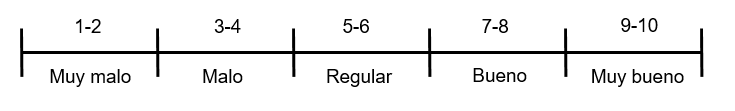 Fuente: Base de datos estudio índice de sobrecarga en cuidadores primarios. UUR, Facultad de Medicina, UADY.De forma general, los resultados indican que el desempeño y la satisfacción ocupacional del cuidador primario informal presentan afectaciones moderadas. Para su desempeño, los cuidadores primarios informales asignaron un valor medio de 5.46 ± 1.85 y para la satisfacción de 5.43 ± 1.91. En la tabla 2, se pueden apreciar las calificaciones promedio obtenidas para el desempeño y satisfacción ocupacional de cada sujeto. Es importante resaltar que varios cuidadores obtuvieron calificaciones bajas (2.2), que sugieren que el desempeño y la satisfacción del cuidador se afecta considerablemente por las actividades y tareas que implica el rol de cuidador.Desempeño y satisfacción ocupacional del cuidador primario informalLa MCDO se organiza en tres grandes áreas: autocuidado, productividad y esparcimiento, y permite determinar los problemas en el desempeño y satisfacción en cada una de ellas.Tabla 2. Calificación promedio de desempeño y satisfacción por individuo.Fuente: Base de datos estudio índice de sobrecarga en cuidadores primarios. UUR, Facultad de Medicina, UADY.Con base en ello, se obtuvo como resultado que para el autocuidado (que involucra actividades como bañarse, vestirse, arreglo personal, cuidado de su propia salud) los cuidadores primarios informales presentan afectaciones moderadas (Tabla 3), siendo las actividades más afectadas el vestirse con una calificación de 3.5 ± 0.7 y el apartado de transportación con una calificación de 4.66 ± 2.33. Mientras que para el área de productividad, las principales actividades que resultaron afectadas fueron la capacidad para obtener un trabajo remunerado con una calificación de 4.14 ± 3.18 y el continuar estudiando con una calificación de 5 ± 0.76. En adición, y como dato más relevante, se encontró que el esparcimiento de los cuidadores primarios informales presentó graves afectaciones. Los cuidadores primarios informales reportaron que el salir de viaje fue el rubro que presentó mayor problemática con una calificación de 3.5 ± 2.58, seguida de la salida con su pareja con una de 3.6 ± 2.07. Además, los cuidadores refirieron presentar afectaciones en actividades como realizar ejercicio (4.5 ± 2.6) y salir con amigos (4.5 ± 2.36) (Tabla 3).Tabla 3. Calificación promedio de desempeño y satisfacción del cuidador primario informal por actividad y área ocupacional.Fuente: Base de datos estudio índice de sobrecarga en cuidadores primarios. UUR, Facultad de Medicina, UADY.Limitación en la actividad de los pacientesDe acuerdo con los datos obtenidos mediante el instrumento CIF, se encontró que la mayoría de los pacientes (44.44%) tuvieron una limitación en la actividad ligera, el 27.78% tuvo una limitación en la actividad moderada y otro 27.78% presentó una limitación en la actividad grave o intensa. No se encontró a pacientes con una limitación completa (Tabla 4).Tabla 4. Distribución medida en porcentaje de los pacientes con limitación en la actividad, de acuerdo a la CIF.Fuente: Base de datos estudio índice de sobrecarga en cuidadores primarios. UUR, Facultad de Medicina, UADY.Relación entre el desempeño ocupacional y la satisfacción del cuidador primario informal y la limitación en la actividad del pacientePara determinar la relación existente entre la limitación en la actividad de los pacientes y las afectaciones en el desempeño y la satisfacción ocupacional de los cuidadores primarios informales, se utilizó el coeficiente de correlación de Spearman. La figura 2 muestra la correlación del desempeño ocupacional del cuidador primario informal y la limitación en la actividad de los pacientes, encontrándose una correlación significativa de r = -0.553 (p = 0.0173, coeficiente de correlación de Spearman). Estos resultados sugieren que a mayor limitación en la actividad del paciente se presenta una mayor afectación en el desempeño ocupacional de los cuidadores primarios informales.Figura 2. El grado de limitación en la actividad de los pacientes afecta la autopercepción del desempeño ocupacional de sus cuidadores primarios informales.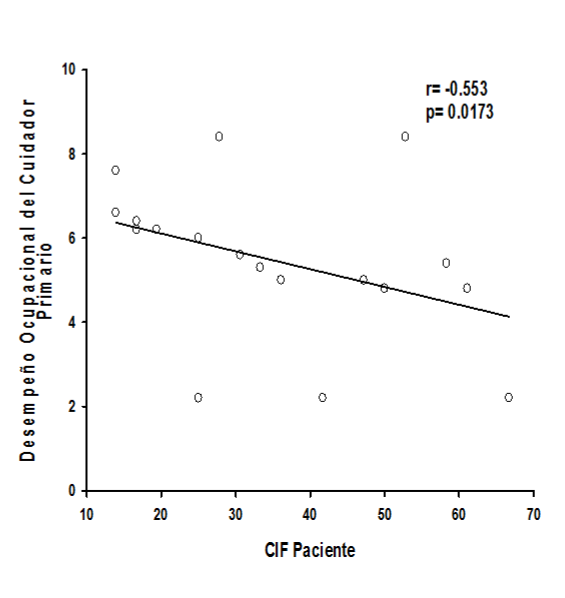 Fuente: Base de datos estudio índice de sobrecarga en cuidadores primarios. UUR, Facultad de Medicina, UADY.La figura 3 muestra la correlación entre la satisfacción ocupacional del cuidador primario informal y la limitación en la actividad de los pacientes, encontrándose una correlación significativa de r = -0.582 (p = 0.0114, coeficiente de correlación de Spearman). Estos resultados sugieren que a mayor limitación en la actividad del paciente se presenta una mayor afectación en la satisfacción ocupacional de los cuidadores primarios informales, es decir, una menor satisfacción con su desempeño.Figura 3. El grado de limitación en la actividad de los pacientes afecta la autopercepción de la satisfacción ocupacional de sus cuidadores primarios informales.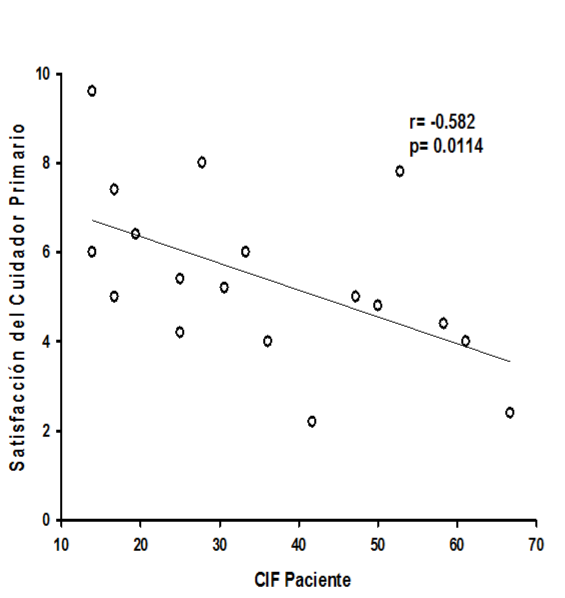 Fuente: Base de datos estudio índice de sobrecarga en cuidadores primarios. UUR, Facultad de Medicina, UADYDiscusiónLa muestra estudiada es representativa de los cuidadores primarios informales que se presentaron en el programa de atención primaria de la Unidad Universitaria de Rehabilitación de la Facultad de Medicina de la UADY, por lo que los resultados de este estudio solo pueden generalizarse a poblaciones con características similares. El presente estudio permitió obtener una aproximación de las características sociodemográﬁcas del cuidador primario informal familiar que tiene a su cargo a una persona con algún grado de limitación en la actividad debida a una enfermedad neuromusculoesquelética, además de permitir valorar el impacto de las actividades de cuidado de una persona con limitación en la actividad y que recae sobre el desempeño ocupacional y la satisfacción del cuidador primario.Respecto a los datos obtenidos en nuestra investigación, el perﬁl del cuidador primario informal familiar corresponde al de una mujer de edad media (46 años), ama de casa, madres o descendientes en primer grado de la persona cuidada (principalmente hija), y con varios años en el desempeño del rol de cuidador; perfil que es similar al reportado para otros países (Hong-Jer, 2009; López et al., 2009; Ribas et al., 2000). Además, estos resultados no varían de lo encontrado para México por Islas et al. en el 2006, en su estudio realizado con 46 cuidadores primarios informales de pacientes con enfermedad pulmonar obstructiva crónica. En todos ellos se trata de mujeres cuidadoras en etapa adulta intermedia entre 40 y 65 años de edad (Op. Cit.). Históricamente, a la mujer se le ha asignado el papel de cuidadora, alegando su naturaleza femenina como una condición que la prepara para cuidar y para ser más abnegada, como mencionan Montalvo y Flórez (2008). Por otro lado, Barrera (2000) señala que entre las razones principales de que el cuidador sea una mujer es debido a las expectativas sociales, así como a un deber moral adjudicado al sexo femenino. Esta dinámica en las labores del cuidado, en la cual son las mujeres las que asumen primordialmente el papel del cuidador primario informal, conlleva a que el costo que asumen las mujeres en sus vidas sea elevado en términos de calidad de vida, desarrollo profesional, repercusiones económicas, trabajo, relaciones sociales, ocio y esparcimiento, y en su salud en general. En relación a la escolaridad de los cuidadores primarios informales de este estudio, predominó el nivel de licenciatura (50%). En este caso, nuestros resultados difieren a lo reportado en la literatura, en donde el nivel de educación por parte de los cuidadores es de escolaridad básica, primaria y secundaria, principalmente (Martínez-González et al., 2008; Ramos del Río y Jarillo, 2014). Una posible explicación es que el estudio se realizó en una Unidad Clínica Universitaria. Este hecho podría considerarse como favorecedor para el cuidador primario informal, ya que, como menciona Rivera-Mora et al. (2011), en su estudio realizado en la Clínica de Medicina Familiar del Estado de México, “a mayores estudios menor carga del cuidador”, sugiriendo una menor afectación en la salud y bienestar del cuidador primario informal.Por otro lado, la mayoría de los cuidadores primarios informales familiares reportaron haber recibido apoyo con respecto al cuidado del paciente en al menos el 10% del tiempo, predominando la ayuda física por parte de los abuelos del paciente o del cónyuge del cuidador, dato similar al reportado por Mateo et al. (2000), quienes encontraron que el 36% de los cuidadores de pacientes con enfermedades neurodegenerativas reciben algún tipo de apoyo por parte de otro familiar, así como Islas et al. (2006), quienes reportaron que un 54.35% de los cuidadores recibió apoyo, principalmente en la toma de decisiones; lo que posiblemente influye de manera positiva en la percepción de la sobrecarga y desempeño del cuidador primario informal. De igual forma, resultados de otra investigación sugieren que el apoyo es un factor protector para los cuidadores, ya que “a mayor apoyo social, mejor es la calidad de vida del cuidador” (Pérez, 2006).En este estudio se encontró que las principales actividades que los cuidadores realizaron fueron en su mayoría las actividades denominadas de autocuidado, como el manejo de medicamentos y el cuidado de la salud, la movilidad y asistencia del paciente durante el baño. Estos resultados son similares a lo reportado por Mateo et al. (2000), en su estudio realizado con cuidadores de pacientes con enfermedades neurodegenerativas, indicando que el cuidado médico (consultas médicas y gastos farmacéuticos), además de ser actividades primordiales en el cuidado del paciente, representan un factor que afecta de manera negativa al cuidador, pues supone gastos económicos importantes para el cuidador. A su vez, Pérez (2006) señala que la actividad de cuidar a un paciente dificulta que los cuidadores puedan desarrollarse en el ámbito profesional.En adición a la afectación que tienen los cuidadores primarios informales en el trabajo remunerado, los cuidadores también reportaron otras actividades con problemas tanto en el desempeño ocupacional y en su satisfacción, incluyendo las salidas en pareja, salidas con amigos, viajes y ejercicio, las cuales están contempladas en la misma área ocupacional de esparcimiento. Diversas investigaciones reportan hallazgos similares, sugiriendo que el esparcimiento y las actividades relacionadas con éste, son las más afectadas en los cuidadores primarios informales familiares de personas que presentan algún tipo de discapacidad (López, 2014; Dueñas et al., 2006). En este sentido, Crespo y López (2007) reportan la presencia de afectaciones en el cuidador primario, las cuales incluyen síntomas de baja autoestima, tensión, enfado y sensación de carga social al sentirse juzgado por los demás, en adición de presentar estrés al asistir al paciente en las tareas básicas de aseo y vestido e incluso al tratar de adaptarse a los cambios conductuales que experimenta el paciente. Aunado a ello, también sugieren que la disminución de los recursos económicos, la falta de tiempo libre, la intimidad con la pareja y el deterioro de la vida social son los factores afectados que más reportan los cuidadores primarios informales.El hecho de que los cuidadores primarios informales de nuestro estudio presentaron un desempeño ocupacional y satisfacción con puntajes bajos en las actividades de esparcimiento sugiere que su calidad de vida se encuentra afectada de manera negativa. De hecho, Dueñas et al. (2006), en su estudio realizado con cuidadores de niños con discapacidad, en el Centro de Rehabilitación Infantil Teletón (CRIT) de Chihuahua, México, mencionan que “la recreación o esparcimiento personal es un factor importante para minimizar el deterioro de la calidad de vida del cuidador”, por lo que, si el tiempo de esparcimiento o el desempeño en el mismo es bajo, la calidad de vida de los cuidadores disminuye. Este argumento es reforzado desde otra perspectiva por López-Márquez (2014), quien menciona que los cuidadores que cuentan con tiempo para la recreación y esparcimiento poseen niveles bajos de sobrecarga.En el presente estudio se encontró que los cuidadores primarios informales familiares obtuvieron calificaciones bajas, tanto en el desempeño ocupacional como en la satisfacción. También se encontró que ambas variables se relacionan negativamente con el grado de limitación en la actividad de los pacientes, obteniendo que, a mayor nivel de limitación en la actividad del paciente, menor es el desempeño y la satisfacción ocupacional de los cuidadores primarios informales familiares. Es importante considerar que, cuando existe un desequilibrio ocupacional y poca satisfacción, el cuidador primario informal familiar se puede encontrar en un estado de estrés que no le permite seguir desempeñando de manera satisfactoria sus actividades. Todo lo cual resulta en una afectación o pérdida del balance ocupacional y por ende su salud y bienestar se ven afectados (Buenfil-Díaz et al., 2016).Por último, una limitación de nuestro estudio es el tamaño de muestra reducida. En adición, la MCDO es un instrumento ampliamente utilizado a nivel internacional; sin embargo, se desconoce o no se han reportado estudios previos a nivel nacional donde se haya utilizado y validado este instrumento en cuidadores primarios informales familiares. A pesar de estas limitaciones, se propone replicar el estudio realizado por medio de un diseño longitudinal, que permita un seguimiento en la evolución de las variables estudiadas para validar las conclusiones. Finalmente, este es el primer trabajo de investigación sobre el desempeño ocupacional y satisfacción de cuidadores primarios informales de pacientes con limitación en la actividad en la Unidad Universitaria de Rehabilitación de la Facultad de Medicina de la UADY, y los resultados son un aporte al conocimiento científico para el equipo multidisciplinario en el área de rehabilitación que atiende al paciente y a sus familias; en definitiva, contribuirá al compromiso de brindar no solo una atención integral a las necesidades de las personas con discapacidad, sino a sus familias que resultan determinantes para el logro de la atención integral y la rehabilitación en toda la extensión de la palabra. En este sentido, acciones encaminadas a la creación e implementación de programas de terapia ocupacional enfocados a la prevención y atención en materia de salud, bienestar y calidad de vida podrían mejorar la atención de las familias y contrarrestar las enormes repercusiones que tiene la tarea de cuidador en el bienestar y calidad de vida de los cuidadores primarios informales, que a su vez puede impactar en la salud y bienestar de la persona con discapacidad; todo ello acorde a una perspectiva centrada en el cliente que permita la atención integral del paciente y de su cuidador. Esto se puede lograr a través de estrategias cuya finalidad sea proporcionar herramientas que ayuden en la difícil tarea del cuidador y en el manejo de situaciones estresantes que derivan del cuidado de los pacientes con limitación en actividad (Molina et al., 2005; Nigenda et al., 2007).AgradecimientosLos autores agradecen a la Unidad Universitaria de Rehabilitación de la Facultad de Medicina de la UADY y al ITO de la Ciudad de México por su apoyo en la realización del presente estudio. Así como a la doctora Cristina Bolaños, directora del ITO por su revisión crítica de este artículo.BibliografíaAyuso, J., Nieto, M., Sánchez, J. y Vásquez, J. (2006). Clasificación internacional del funcionamiento, la discapacidad y la salud (CIF): aplicabilidad y utilidad en la práctica clínica. Medicina Clínica, 126(12), 461-466. DOI: 10.1157/13086326.Barrera L. (2000). El cuidado del cuidador que afronta enfermedades crónicas. En Cuidado y práctica de enfermería (pp. 233-237). Bogotá, Colombia: Editorial de la Universidad Nacional de Colombia.Buenfil, B., Hijuelos, N., Pineda, J., Salgado, H. y Pérez, E. (2016). Depresión en cuidadores primarios informales de pacientes con limitación en la actividad. Revista Iberoamericana de las Ciencias de la Salud [RICS], 5(10), 148-173. Recuperado de http://www.rics.org.mx/index.php/RICS/article/view/42.Canché, J., Góngora, E., Leos, Y. y Arrieta, H. (2015). Estilos de enfrentamiento del cuidador primario de los pacientes del Crit Yucatán. Revista Electrónica de Psicología Iztacala, 18(4), 1729-1744. Recuperado de http://www.revistas.unam.mx/index.php/repi/article/view/53452.Carpenter, L., Baker, G. y Tyldesley, B. (2001) The use of the Canadian Occupational Performance Measure as an outcome of a pain management program. Canadian Journal of Occupational Therapy, 68(1), 16-22. OI:10.1177/000841740106800102.Costa, I., Valdivia, B., Cascaes, F., Barbosa, P. y Da Silva, R. (2014). Terapia Ocupacional y Educación Inclusiva: Aspectos relacionados al desempeño ocupacional de personas con discapacidad. Revista Chilena de Terapia Ocupacional, 14(1): 123-131.  Recuperado de http://www.revistaterapiaocupacional.uchile.cl/index.php/RTO/article/viewFile/32397/34190.Crespo, M., López, J. (Eds.). (2007).  El apoyo a los cuidadores de familiares mayores dependientes en el hogar: desarrollo del programa “Cómo mantener su bienestar”. Madrid, España: Ministerio de Trabajo y Asuntos Sociales / Instituto de Mayores y Servicios Sociales [IMSERSO].  Recuperado de http://www.imserso.es/InterPresent2/groups/imserso/documents/binario/apoyocuidadores.pdf.Dueñas, E., Martínez, M., Morales, B., Muñoz, C., Viáfara, A. y Herrera, J. (2006). Síndrome del cuidador de adultos mayores discapacitados y sus implicaciones psicosociales. Colombia médica, 37(2, Supl 1), 31-38. Recuperado de http://www.scielo.org.co/pdf/cm/v37n2s1/v37n2s1a05.pdfFlórez, I., Montalvo, A., Romero, E. (2012). Soporte social con Tecnologías de la Información y la Comunicación a cuidadores. Una experiencia en Cartagena, Colombia. Invest Educ Enferm, 30(1), 55-65.Hong, C. (2009). The correlation of home care with family caregiver burden and depressive mood: An examination of moderating functions. International Journal of Gerontology, 3(3), 170-180.  DOI: http://dx.doi.org/10.1016/S1873-9598(09)70043-2.Instituto Nacional de Estadística y Geografía [Inegi]. (2014). Marco conceptual de la entrevistadora de la Encuesta Nacional de la Dinámica Demográfica 2014. México, Aguascalientes: Inegi.Islas, N., Ramos, B., Aguilar, M. y García, M. (2006). Perfil psicosocial del cuidador primario informal del paciente con EPOC. Revista del Instituto Nacional de Enfermedades Respiratorias México, 19(4), 266-271. Recuperado de http://www.scielo.org.mx/scielo.php?pid=S0187-75852006000400006&script=sci_arttext.Jacobsen, L., Hansen, D., Wæhrens, E., la Cour, K. y Søndergaard, J. (2015). Performance of activities of daily living among hospitalized cancer patients. Scand J Occup Ther, 22(2), 137-146. DOI: 10.3109/11038128.2014.985253.Kielhofner, G., Borell, L., Holzmueller, R., Jonsson, H., Josephsson, S., Keponen, R., Melton, J., Munger, K. y Nygrd, L. (2008). Crafting occupational life. En  G. Kielhofner (Ed.), Model of Human Occupation. Theory and application (4a ed.) (pp. 100-125). Baltimore, Estados Unidos: Lippincott, Williams & Wilkins.Law, M., Baptiste, S., McColl, M., Opzoomer, A., Polatajko, H. y Pollock, N. (1990). The Canadian occupational performance measure: an outcome measure for occupational therapy. Can J Occup Ther, 57(2), 82–87. DOI: 10.1177/000841749005700207.López, N. (2014). Relación entre sobrecarga, ansiedad y depresión con la calidad de vida de cuidadores de niños con discapacidad. Tecnociencia Chihuahua, 8(2), 78-90. Recuperado de http://tecnociencia.uach.mx/numeros/v8n2/data/Relacion_entre_sobrecarga_ansiedad_y_depresion_con_la_calidad_de_vida_de_cuidadores_de_ninos_con_discapacidad.pdf-López, M., Orueta, R., Gómez, S., Sánchez, A., Carmona, J. y Alonso, F. (2009). El rol de Cuidador de personas dependientes y sus repercusiones sobre su Calidad de Vida y su Salud. Revista Clínica de Medicina de Familia, 2(7), 332-339. Recuperado de: http://scielo.isciii.es/pdf/albacete/v2n7/original3.pdfMartínez, L., Robles., M., Ramos, B., Santiesteban, F., García, M., Morales, M. y García, L. (2008). Carga percibida del cuidador primario del paciente con parálisis cerebral infantil severa del Centro de Rehabilitación Infantil Teletón. Revista Mexicana de Medicina Física y Rehabilitación, 20, 23-29. Recuperado de http://www.medigraphic.com/pdfs/fisica/mf-2008/mf081d.pdfMateo, I., Millán, A., García, M., Gutiérrez, P., Gonzalo, E. y López, L. (2000). Cuidadores familiares de personas con enfermedad neurodegenerativa: perfil, aportaciones e impacto de cuidar. Aten Primaria, 26(3), 139-34. https://doi.org/10.1016/S0212-6567(00)78630-6.McCurry, S., Logdson, R., Teri, L. y Vitielo, M. (2007). Sleep disturbances in caregivers of person whit dementia: contributing factors and treatment implications. Sleep Medicine Reviews, 11(2), 143-153. DOI:10.1016/j.smrv.2006.09.002Molina, J., Iáñez, M. y Iáñez, B. (2005). El apoyo social como modulador de la carga del cuidador en enfermos de Alzheimer. Psicología y Salud, 15(1), 33-43.Montalvo A, Flórez I. (2008). Características de los cuidadores de personas en situación de cronicidad. Cartagena (Colombia), un estudio comparativo. Salud Uninorte. Barranquilla, 24(2), 181-190. Recuperado de http://www.redalyc.org/articulo.oa?id=81722404.Nigenda G., López Ortega M., Matarazzo C., Juárez Ramírez C. (2007). La atención de los enfermos y discapacitados en el hogar. Retos para el sistema de salud mexicano. Salud Pública Méx, 49(4): 286-294. Recuperado de http://saludpublica.mx/index.php/spm/article/view/6766/8483.Organización Mundial de la Salud [OMS]. (2011). Resumen Informe mundial sobre la discapacidad. Malta: OMS y Banco Mundial. Recuperado de http://www.who.int/disabilities/world_report/2011/summary_es.pdf.Ortega, P., Torres, L., Reyes, A. y Garrido, A. (2012). Cambios en la dinámica familiar con hijos e hijas con discapacidad. Revista Psicología Científica, 14(6). Recuperado de http://www.psicologiacientifica.com/hijos-con-discapacidad-cambios-familia/Oestergaard, L., Maribo, T., Bünger, C. y Christensen, F. (2012). The Canadian Occupational Performance Measure’s semistructured interview: its applicability to lumbar spinal fusion patients. A prospective randomized clinical study. Euro Spine Journal, 21(1), 115-21. DOI: 10.1007/s00586-011-1957-5.Paleo, N. y Rodríguez, L. (2005). ¿Por qué cuidar a los cuidadores de pacientes con enfermedad de Alzheimer? Revista electrónica de Geriatría y Gerontología, 7, 2-9. Recuperado de http://www.gerontomigracion.uma.es/geriatria/index.php/journal/issue/view/5.Padankatti SM, Macaden AS, Cherian SM, Thirumugam M, Pazani D, Kalaiselvan M, John JA, Subbian E, Prakash H, Poonnoose PM, Kavitha ML, Devadarasini M, Viswabandya A, Mathews V, Srivastava A. (2011). A patient-prioritized ability assessment in haemophilia: the Canadian Occupational Performance Measure. Haemophilia. 17(4): 605-11. DOI:10.1111/j.1365-2516.2010.02465.xParker, D. (2012).  An Exploration of Client-Centred Practice in Occupational Therapy: Perspectives and Impact (tesis doctoral). Escuela de Salud y Ciencias Sociales de la Universidad de Birmingham, Inglaterra. Recuperado de http://etheses.bham.ac.uk/4432/1/Parker13PhD.pdfPérez A. (2006). El cuidador primario de familiares con dependencia: calidad de vida, apoyo social y salud mental (tesis de licenciatura). Facultad de Medicina de la Universidad de Salamanca, España. Recuperada de http://www.repositoriocdpd.net:8080/bitstream/handle/123456789/781/Tes_PerezPenarandaA_CuidadorPrimarioFamiliares_2006.pdf?sequence=1Puga, D. (2005). La dependencia de las personas con discapacidad: entre lo sanitario y lo social, entre lo privado y lo público. Rev. Esp. Salud Pública, 79(3), 327-330. Recuperado de http://scielo.isciii.es/scielo.php?pid=S1135-57272005000300001&script=sci_arttext&tlng=ptRamos, B. y Jarillo, E. (2014). El cuidado informal de personas con enfermedad renal crónica. Una mirada desde la salud colectiva y la teoría de las representaciones sociales. Claves del Pensamiento, 8(15), 195-216. Recuperado de http://www.redalyc.org/articulo.oa?id=141131696009Ribas, J., Castel, A., Escalada, B., Ugas, L., Grau, C. y Magarolas, L. (2000). Trastornos psicopatológicos del cuidador principal no profesional de pacientes ancianos. Revista Psiquiatría Facultad Medicina Barna, 27(3), 131-134. Recuperado de www.carm.es/ctra/cendoc/haddock/13881.pdfRivera Mora, H., Dávila, R. y González, A. (2011). Calidad de vida de los cuidadores primarios de pacientes geriátricos de la Clínica de Medicina Familiar Dr. Ignacio Chávez, ISSSTE. Revista de Especialidades Médico-Quirúrgicas, 16(1), 27-32. Recuperado de http://www.redalyc.org/html/473/47317815006/Sanders, S., Ott, C., Kelber, S. y Noonan, P. (2008). The experience of high levels of grief in caregivers of persons whit Alzheimer´s disease and related demential. Deathstud, 32(6), 495-523. DOI:10.1080/07481180802138845Seidmann, S., Stefani, D., Pano, C., Acrich, L. y Bail, V. (2004). Enfermedad crónica, sentimiento de sobrecarga y apoyo social. La problemática psicológica de los cuidadores familiares de enfermos crónicos. Revista de Psicología, 22(1), 46-62. Recuperado de https://dialnet.unirioja.es/descarga/articulo/988543.pdfSewell, L. y Singh, S. (2001) The Canadian Occupational Performance Measure: Is it a reliable measure in clients with chronic obstructive pulmonary disease? British Journal of Occupational Therapy, 64(6), 305-310. Recuperado de http://journals.sagepub.com/doi/abs/10.1177/030802260106400607.Simonelli, C., Tripodi, F., Rossi, R., Fabrizi, A., Lembo, D. y Cosmi, V., (2008). The influence of caregiver burned on sexual intimacy and marital satisfaction in couples whit an Alzheimer spouse. International Journal Clinical Practice, 62(1), 47-52. DOI:10.1111/j.1742-1241.2007.01506.x.Vargas, L. y Pinto, N. (2010). Calidad de vida del cuidador familiar y dependencia del paciente con Alzheimer. Avances en Enfermería, 28(1), 116-128. Recuperado de https://revistas.unal.edu.co/index.php/avenferm/article/view/15661/16443Vargas, L. (2012). Aporte de la enfermería a la calidad de vida del cuidador familiar del paciente con Alzheimer. Aquichan, 12(1), 62-76. Recuperado de http://aquichan.unisabana.edu.co/index.php/aquichan/article/view/2112/2693Vásquez-, J., Herrera, S., Vásquez, E. y Gaite, I. (2006). Cuestionario para la evaluación de discapacidad de la Organización Mundial de la Salud – WHO-DAS II. Madrid, España: Ministerio de Trabajo y Asuntos Sociales.World Health Organization [WHO]. (2001). WHO Disability Assessment Schedule 2.0 (WHODAS 2.0). World Health Organization. Recuperado de http://www.who.int/icidh/whodas/generalinfo.Zarit, S., Reever, K. y Bach, J. (1980) Relatives of the impaired elderly: correlates of feelings of burden. The Gerontologist, 20(6), 649-655. Recuperado de http://gerontologist.oxfordjournals.org/content/20/6/649.shortVariablesÍtemsFrecuencia en %Tiempo total de cuidadoMenos de 6 mesesEntre 1 y 2 añosEntre 2 y 5 añosMás de 5 años5.5611.1133.3350Días a la semana dedicados al cuidado (7/7)5/76/77/75.565.5688.88Horas dedicadas al cuidado(24/24)712151617181922245.5611.115.5611.115.565.565.565.5644.44Cuidador Primario InformalCalificación deDesempeñoCalificación deSatisfacción12.24.226.4532.22.248.47.857.69.666.27.476.6686.26.495.44.4105.36115.65.21265.41354148.48154.84.81655174.84182.22.4Media ± DS5.46 ± 1.855.43 ± 1.91Área OcupacionalActividadCalificación promedio Desempeño(1-10)Calificación promedio Satisfacción(1-10)AutocuidadoBañarseTransportaciónArreglo PersonalVestirseAlimentaciónCuidado de la propia salud6.57 ± 1.515.33 ± 2.656.71 ± 1.795.5 ± 0.706.8 ± 1.726 ± 2.826.42 ± 1.714.66 ± 2.336.28 ± 1.793.5 ± 0.707 ± 2.097 ± 4.24ProductividadContinuar estudios Preparar alimentos/cocinar Limpieza del hogarTrabajo remunerado5 ± 0.766.83 ± 2.136.83 ± 1.474.14 ± 3.285.5 ± 0.706.66 ± 2.338 ± 2.094.14 ± 3.18EsparcimientoLeerEjercicioViajesSalir con amigasSalida en parejaActividad de ocio relacionada a un pasatiempo8 ± 2.824.5 ± 2.964 ± 2.364.5 ± 3.103.6 ± 2.075.5 ± 6.366.5 ± 2.124.5 ± 2.603.5 ± 2.584 ± 4.085 ± 35.5 ± 6.36Nivel de Limitación en la Actividad del PacienteNFrecuencia en %Limitación ligera844.44Limitación moderada527.78Limitación grave o intensa527.78Limitación completa00Rol de ContribuciónDefinición (solo poner nombre del autor)ConceptualizaciónElsy Arlene Pérez Padilla (60%), Humberto Salgado Burgos (20%) y Nayeli Alejandra Hijuelos García (20%)MetodologíaElsy Arlene Pérez Padilla (50%) y Nayeli Alejandra Hijuelos García (25%) y Andrea Ortiz Campos (25%)  SoftwareElsy Arlene Pérez Padilla (60%) y Humberto Salgado Burgos (40%)ValidaciónNayeli Alejandra Hijuelos García (50%) Andrea Ortiz Campos (40%)y Cristina Bolaños(10%)  Análisis FormalHumberto Salgado Burgos (50%)  y Nayeli Alejandra Hijuelos García (50%)  InvestigaciónNayeli Alejandra Hijuelos García (50%) Andrea Ortiz Campos (50%)  RecursosElsy Arlene Pérez PadillaCuración de datosRussell René Arcila Novelo (50%)  José Antonio Tun Colonia (50%)  Escritura - Preparación del borrador originalElsy Arlene Pérez Padilla (60%)   y Humberto Salgado Burgos (40%)  Escritura - Revisión y ediciónNayeli Alejandra Hijuelos García (20%)    Cristina Bolaños (30%)  Humberto Salgado Burgos (20%)   Elsy Arlene Pérez Padilla (30%)  Visualización Nayeli Alejandra Hijuelos García (30%) Humberto Salgado Burgos (20%)  Elsy Arlene Pérez Padilla (50%)  SupervisiónRussell René Arcila Novelo(40%)  y Elsy Arlene Pérez Padilla (60%)  Administración de ProyectosJosé Antonio Tun Colonia(50%)  Elsy Arlene Pérez Padilla(50%)  Adquisición de fondosElsy Arlene Pérez Padilla